Publicado en  el 03/08/2015 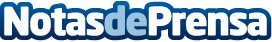 Abengoa anuncia los resultados del primer semestre de 2015Datos de contacto:Nota de prensa publicada en: https://www.notasdeprensa.es/abengoa-anuncia-los-resultados-del-primer_3 Categorias: Otras Industrias http://www.notasdeprensa.es